Angličtina 8										26. 11.Ahoj osmáci,toto  je v podstatě záznam toho, co se dělalo.- projekt o USA:  neodevzdali – Harant, Mahr, Pavelka, Csiková – možnost opravy do 29. 11.Dnes:Thanksgiving day – prezentace opakování na test: učebnice str. 66/ cv. 1+2, WB str. 52/cv.2 V pondělí se sejdeme a zkontrolujeme.Nebude-li vám něco jasné, ozvěte se na mail nebo přes TEAMS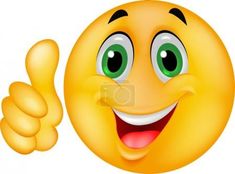 Good luck!!!JM 